Photography Series VocabularyPhotographyDepth of field Aperture Contrast ISO Megapixel Contact sheetScheduleResearch the following sites and many others on photography  https://contrastly.com/amazing-photography-techniques/ http://www.nationalgeographic.com/photography/ https://alexstoddard.format.com/#1 https://gavingough.photoshelter.com/index For this project you will need your own camera (digital or film).  You will begin by researching some of the sites above to learn a bit about photography techniques and a few artists who are well known for their work with this medium.  We assume that you know how to point and shoot but we should begin by exploring ever option that your camera has.  Pick a simple still life type subject matter.  Shoot it with all of the different options your camera has and make notes in your sketchbook about the results.  Next, alter the lighting conditions.  Then explore composition by zooming in and out and moving the objects in the picture plane.  There is a fine line between a snapshot and a work of art.  How will you make your pictures into works of Art?  Think of what your subject matter will be and do some small thumbnail sketches of compositional ideas and set ups.  Plan ahead so that when you get there all you have to do is take the pictures.  The first rule of photography is “Take lots of pictures!”  By the end of your work on this project you should have shot at least 50 photos if not more.  Project: Photography Create a series of 10 or more photographs relating to a similar theme.Print out at least three of the photos at a size of 8 X 10 or larger.  Have a contact sheet that shows the other seven images and any other relevant ones. The final images should display good color and contrast.The image should be clearly printed on quality paper.  I will be grading the print, not how the image looks on the camera or computer.  So, if it does not print well the first time, make alterations and go print it again.  There should be at least one page in your sketchbook that refers directly to the project through vocabulary and sketches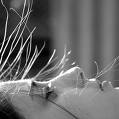 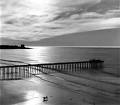 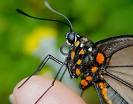 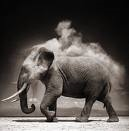 